STG - Polynésie  juin 2012Exercice 4  											6 pointsUne entreprise fabrique des objets. On note x le nombre d’objets fabriqués par jour. Une étude a montré que le coût de fabrication journalier engendré par la fabrication de x objets est donné, en euros, par : f (x) = 400e0,01x   pour tout entier x compris entre 0 et 220.1. Calculer f (0). Que représente ce nombre pour l’entreprise ?Chaque objet est vendu 15 € et l’on suppose que tous les objets produits sont vendus.2. a. Calculer la recette générée par la vente de 50 objets.    b. Exprimer en fonction de x la recette, en euros, générée par la vente de x objets. On la notera R(x).3. On a représenté ci-dessous dans un repère les représentations graphiques respectives cf et cg des fonctions f et R.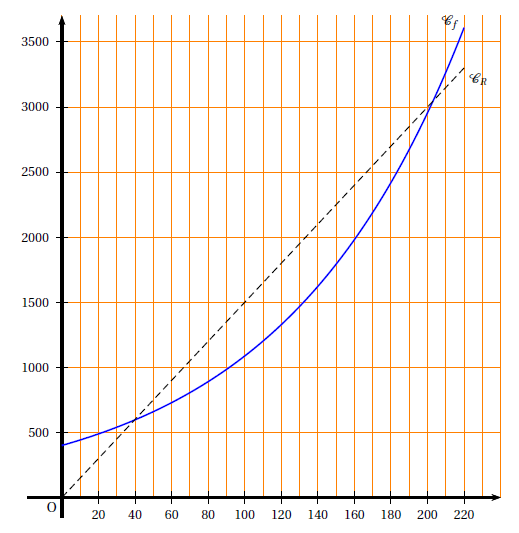 On appelle intervalle de rentabilité l’intervalle des quantités d’objets vendus pour lesquelles l’entreprise réalise un profit.Déterminer graphiquement l’intervalle de rentabilité.4. On rappelle la propriété suivante : pour toute fonction dérivable u sur un intervalle donné, la fonction eu est dérivable sur ce même intervalle et a pour dérivée u′eu.On note, pour x ∈ [0 ; 220], B(x) le bénéfice journalier (éventuellement négatif) en euros.     a. Donner l’expression de B(x) en fonction de x.     b. On admet que la fonction B est dérivable sur l’intervalle [0 ; 220] et l’on note B′ sa fonction dérivée.Justifier que B′(x) = 15 − 4e0,01x .5. Pour cette question, toute tentative de réponse, même non aboutie, sera prise en compte dans l’évaluation.On admet que la fonction B a pour tableau de variations :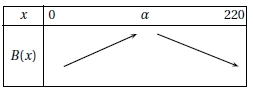 où   est un nombre réel.Déterminer une valeur approchée de   à 0,1 près. En déduire le nombre d’objets que l’entreprise doit fabriquer pour que le profit soit maximal.